                                   Work for Third Class20th April – 24th AprilMaths:       Mental Maths – Week 29 pages 86 – 88.                 Multiplication Tables: Revise x2 and x3                                                        Write out division tables for 2s and 3s3D Shapes: Go on a 3D shape hunt and list all the: Cubes, cuboids, cones, spheres and cylinders you can find around the house and garden. Which ones were the easiest to find?Draw each 3D shape in your copy and the draw one of the things you found at home beside the matching shape, for example: draw a ball beside your sphere.  Use the 3D shapes on page 127 of Mental Maths to help you.English:   Read at Home pages 105- 107Super Girl – Answer the questions page 105.Write a Story ‘My Super Girl Adventure’ Spiders – Answer the questions page 106.Google either a tarantula or trap door spider –Draw a picture and write a few interesting facts that you discovered.Odd Jobs – Answer the questions page 109.Write about the job you would most like to do when you grow up.Covid 19 Project:It would be a great idea if everyone could get a scrapbook or project book or a display folder of some kind to record some of the memories and experiences of these strange times. We will upload a new page each week to help you organise your thoughts and ideas. If you are able to print off the page, you could use it to write on it, otherwise just use the ideas on the page to make your own sheet. Please feel free to add any of your own ideas, photographs, pictures etc. to your own project. Home School Hub:You can watch RTE2 11am – 12pm Monday to Friday for one hour, school lessons live starting on Monday 30th March.School Website:Try some of the interesting activities listed on the Home School Learning page on the school website.Don’t forget to share your poems, stories, news, drawings, recipes etc. by sending them to scoilchaitriona@gmail.com and they will be uploaded on the Pupil News section of our school website.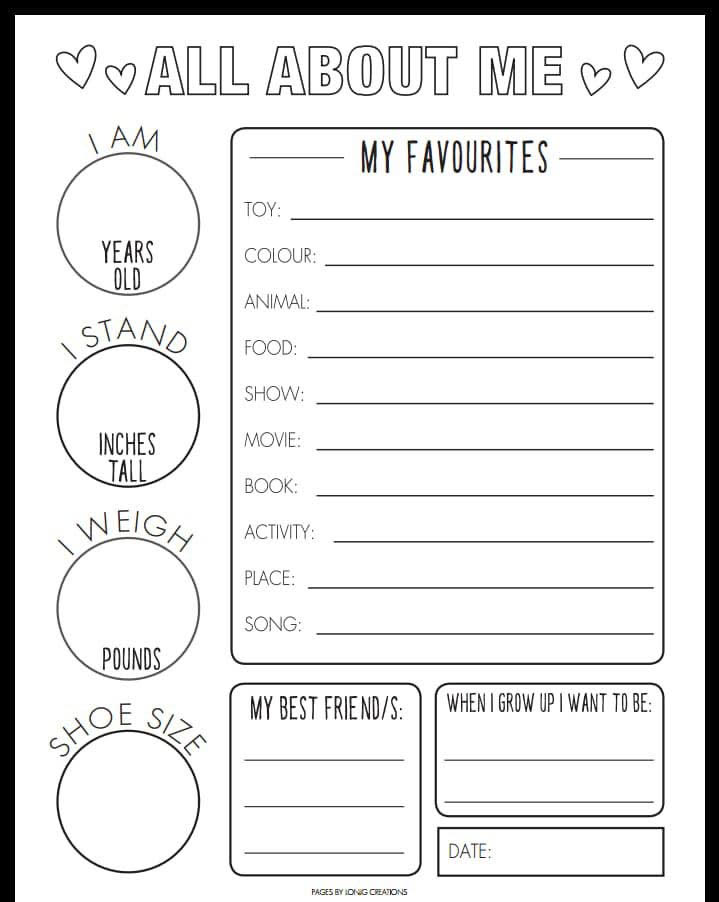 If you need to access any school books online use the following login details Mental Maths Visit  https://www.newwavementalmaths.ie/my-login/ Username:JMerry@scoilchaitrionasns.ie Password Mental1. Folens Go to FolensOnline.ie and click registerSelect TeacherFill in a username, email and passwordFor Roll Number use the code:  Prim20 Grow in Love Visit: https://www.growinlove.ie/en/Email: trial@growinlove.iePassword: growinloveCJ Fallon visit http://my.cjfallon.ie, click 'Student Resources', then filter to the title you require, making sure 'Online Book' is selected under 'Resources'. For example: My Read at HomeEDCOVisit https://www.edcolearning.ie/loginUsername: primaryedcobooksPassword: edco2020